Сальникова Валентина Иосифовна 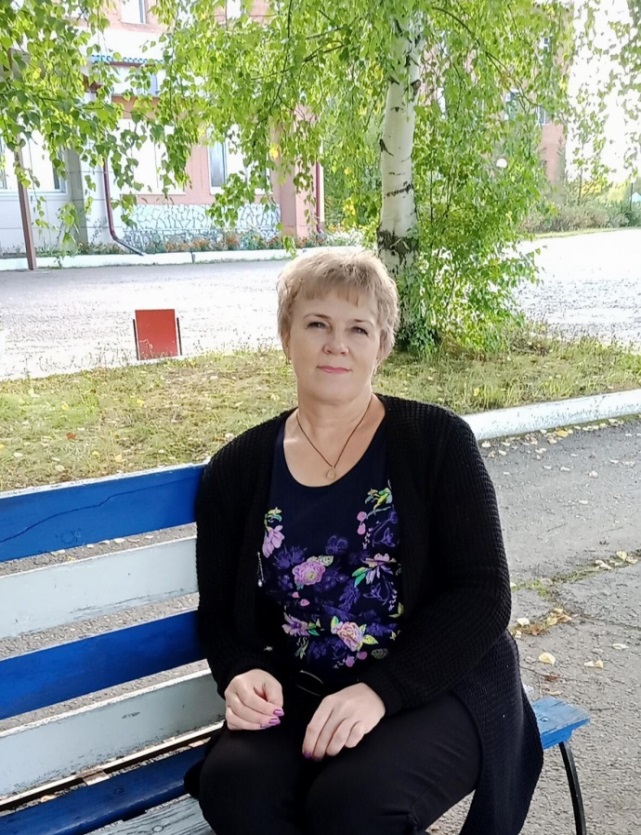 1963г. рождения (д. Верх- Куендат Первомайского района). Образование высшее (Томский сельскохозяйственный институт, экономист, 2011г.). Валентина Иосифовна живет в с. Первомайское  Первомайского района и работает экономистом в МКУ «Отдел культуры Администрации Первомайского района». С 2019 г. увлекается  плетением из бумажных трубочек различных изделий декоративно-прикладного творчества. Самоучка.Участие в выставках, конкурсах, награды. - персональная выставка «Плетение из газетных трубочек», 2019 г., ПРКМ, с. Первомайское, Первомайский район;- Диплом I степени   районной выставки-конкурса «Плетение из трубочек», 2020 г., КДЦ “Чулым”, с. Первомайское, Первомайский район.Контакты:  тел. 8 903 915 60 41     e-mail-  valjasal@sibmail.com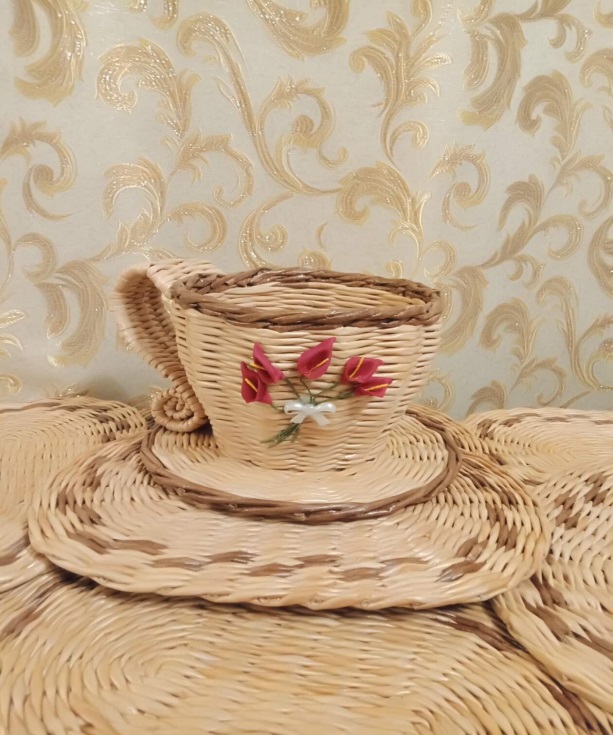 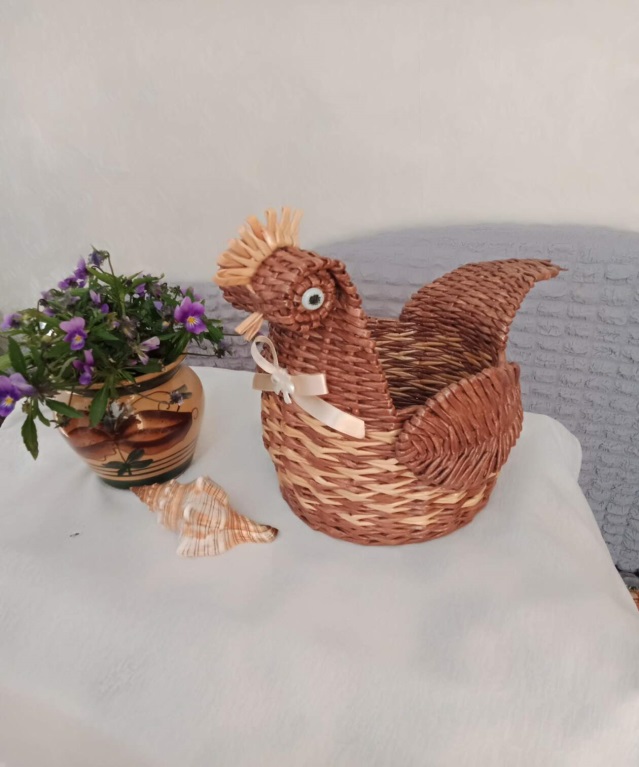 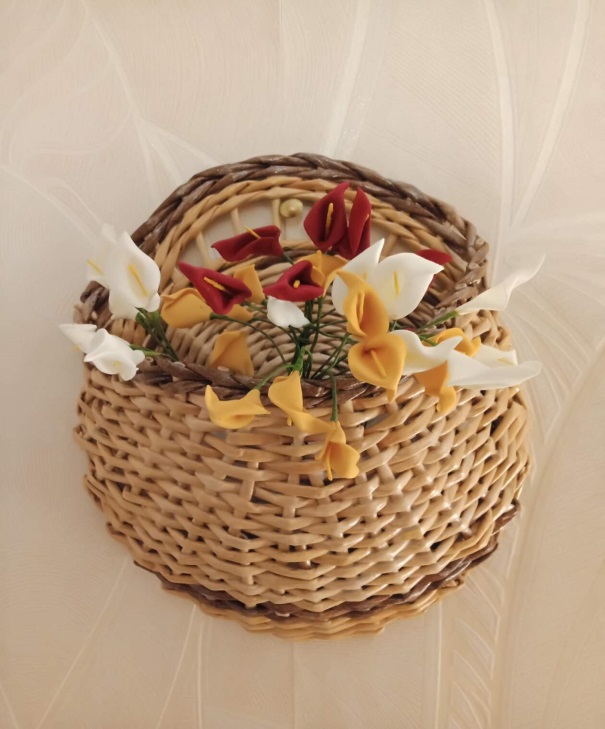 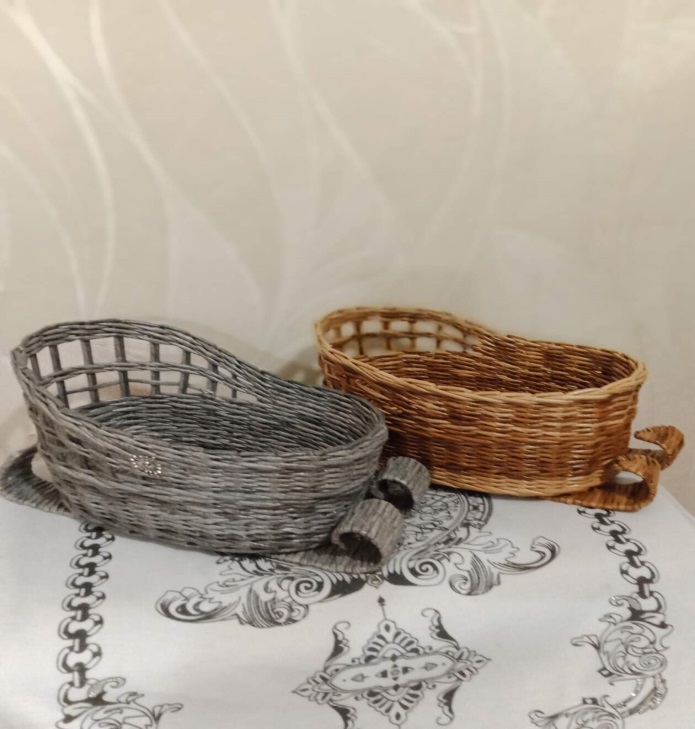    Кружка-конфетница и             Курочка «Ряба»,           Настенная корзина для               Новогодние санки,        салфетки, 16х12; 25х25 		16х28х13                            цветов, 18х16                             25х16х12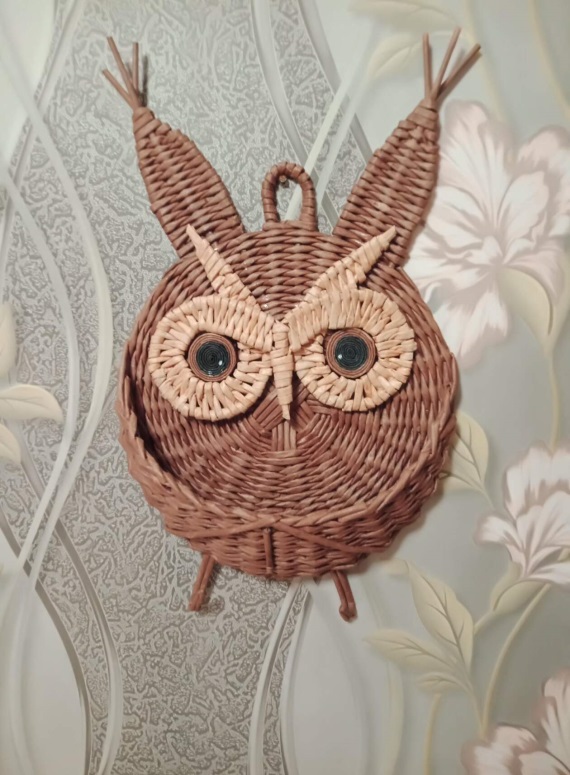 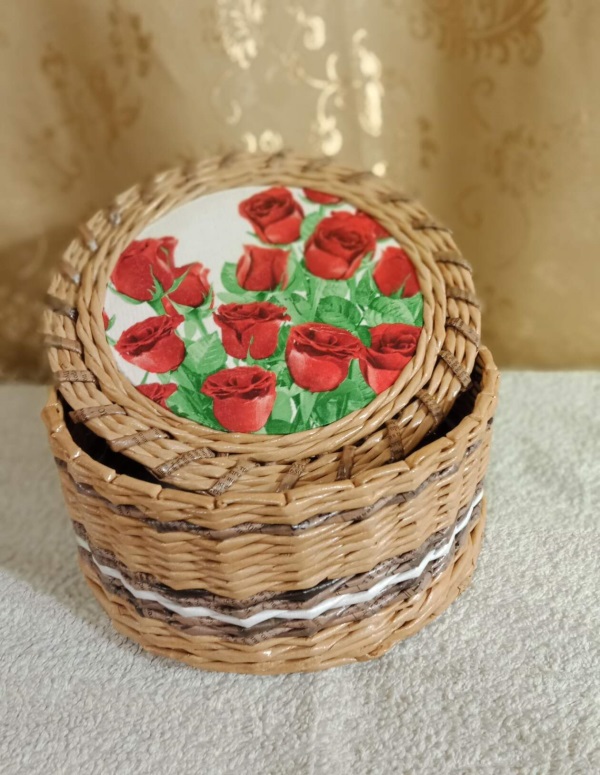 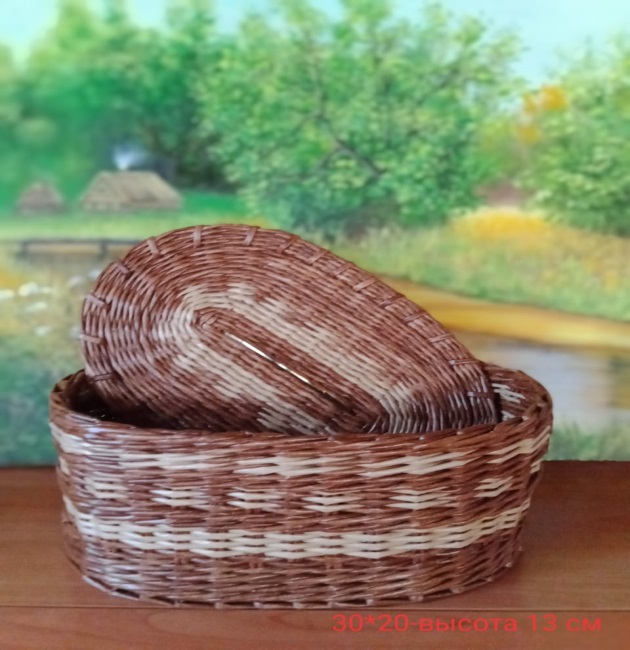 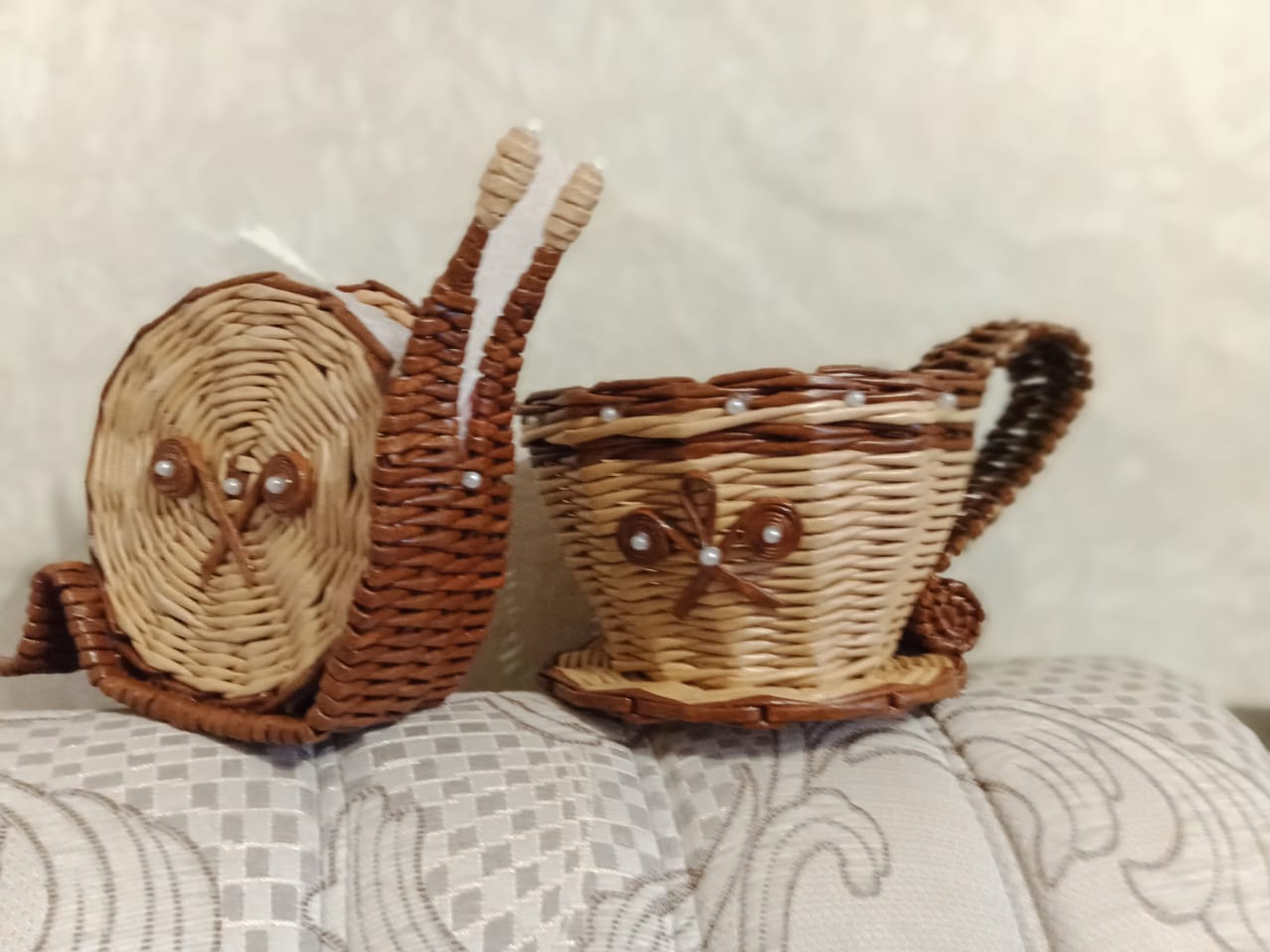 	Сова –ключница, 26х16	         Шкатулка ,16х14 	        Корзина, 30х20х12	        Салфетница «Улитка,18х16х8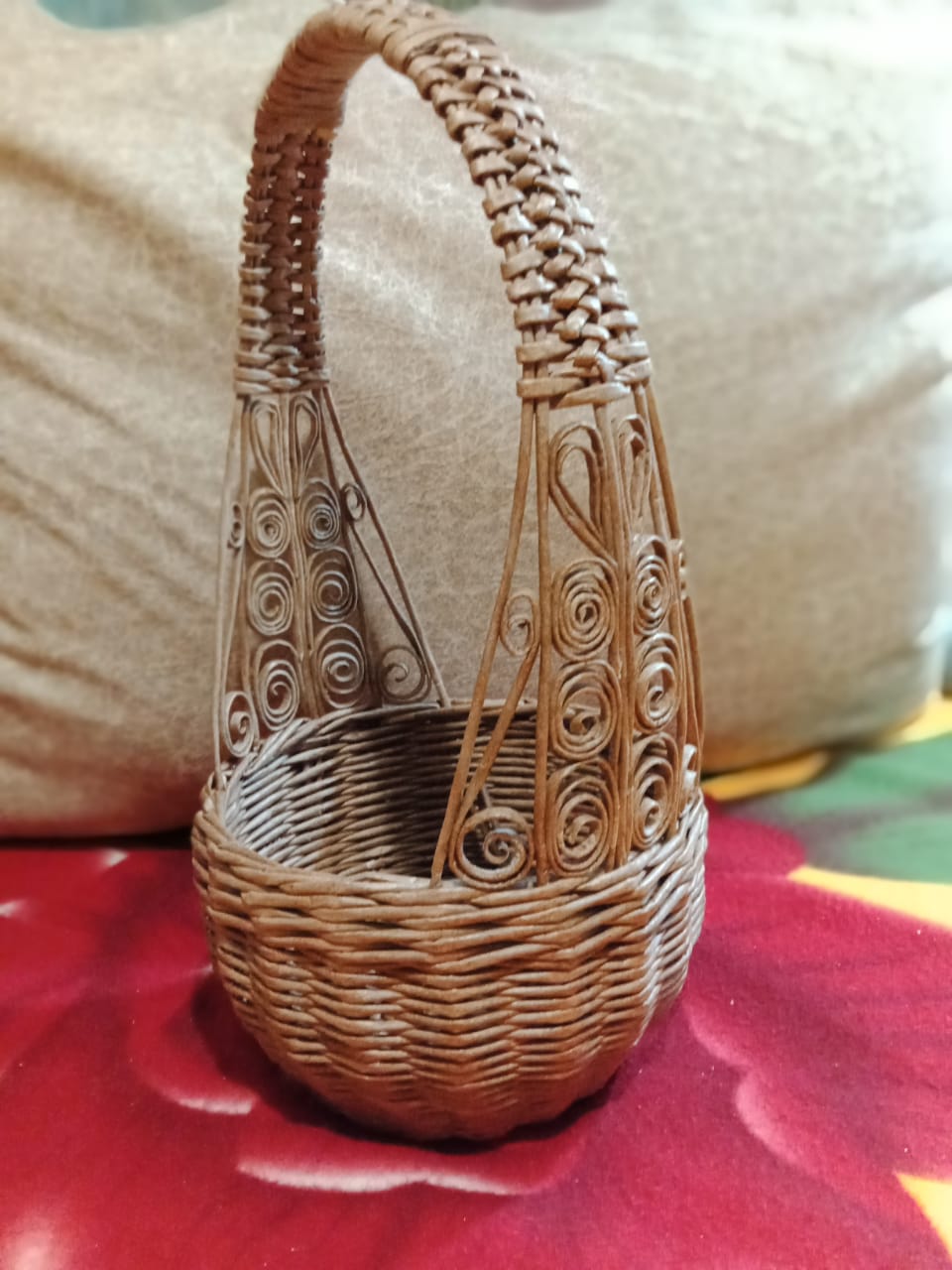 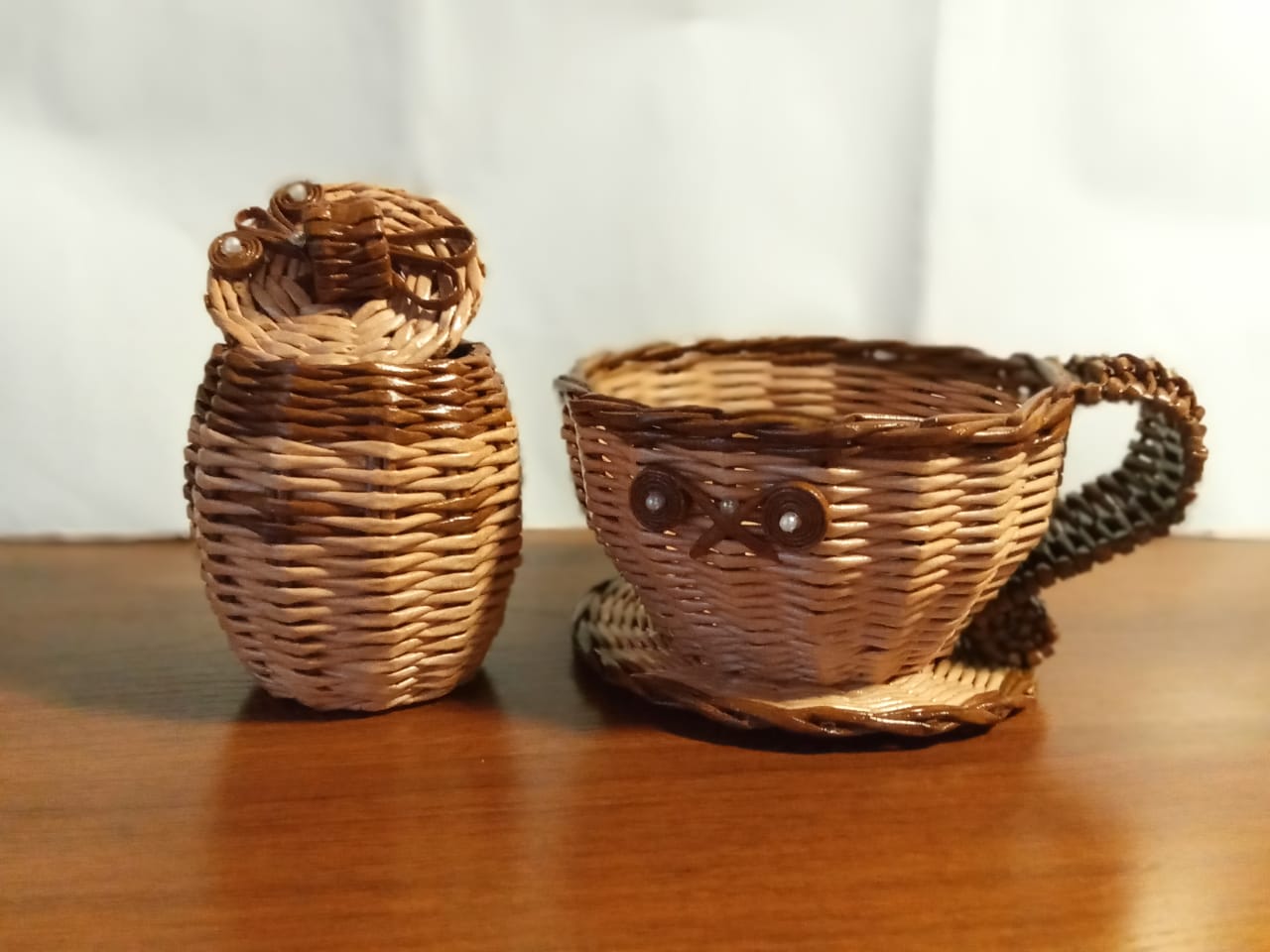 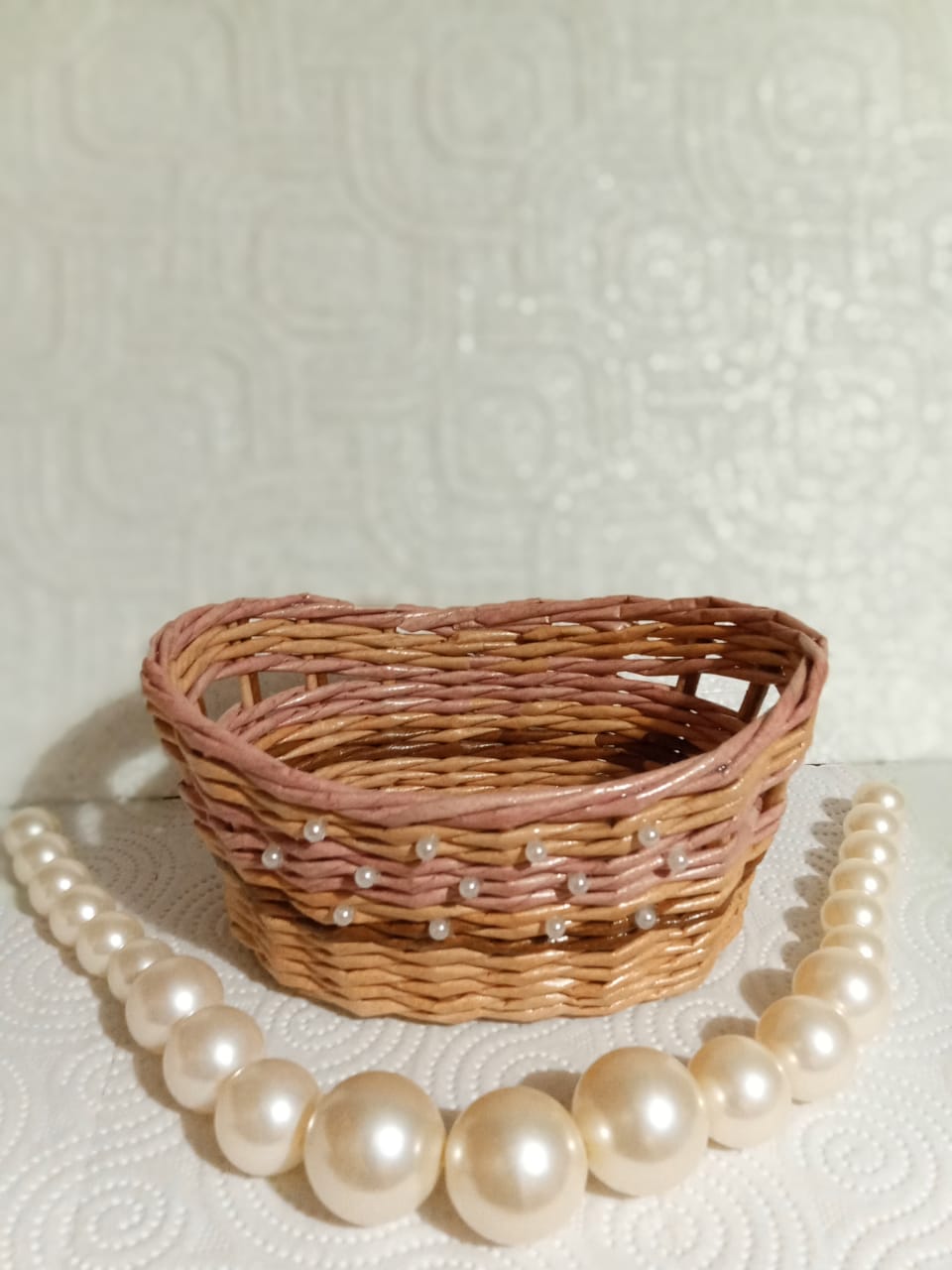       Корзина, 30х17	      Баночка для специй, 17х10          Корзина, 16х12х14  